НОД области «Познавательное развитие» на тему «Поможем друзьям»Программное содержание: продолжать учить соотносить цифру с количеством предметов, различать количественный и порядковый счет в пределах 5, закрепить знание геометрических фигур (круг, квадрат, прямоугольник, треугольник, умение составлять их из счетных палочек и веревочки, закрепить знание времени суток; развивать память, логическое мышление, внимание; воспитывать усидчивость, дисциплинированность, умение слушать воспитателя.Материал: демонстрационный плоскостные фигуры животных к сказке «Теремок», елочки, грибочки;раздаточный: наборы цифр от 1 до 5, двухполосные карточки, елочки и грибочки, счетные палочки, веревочкаМетодические приемы: художественное слово, загадывание загадок, работа на двухполосных карточках, физкультминутка, д/и «Найди цифру», д/и «Закончи предложение». д/и «Что изменилось? », работа со счетными палочками, анализПредварительная работа: рассматривание плаката «Части суток», ирга «Геометрическое лото», игра «Форма и цвет», игра «Найди свой домик», игра «Живые цифры»Словарная работа: количество, поровну, утро, день, ночь, вечер, треугольник, квадрат, треугольникХод.Воспитатель: Ребята, вы любите сказки? Отгадайте загадку.Мышка дом себе нашла,Мышка добрая была:В доме том в конце концовСтало множество жильцов.(Теремок)Давайте вспомним русскую народную сказку «Теремок» и пригласим героев этой сказки к нам на занятие.Стоит в поле теремок-теремок. Он не низок, не высок (выставляет картинку). Бежит мимо Мышка-норушка (картинка, увидела теремок, остановилась и спрашивает: «Терем-теремок! Кто в тереме живет? » А волшебный голос у теремка ей отвечает: «Теремок откроет свою дверь только тому, кто выполнит мое задание»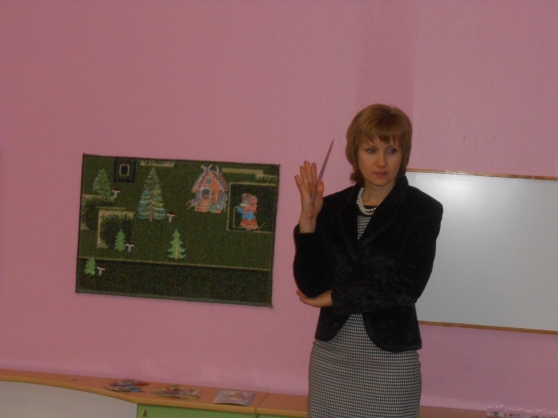 Задание №1Воспитатель: Как называются деревья, которые растут около теремка?Дети: ЕлкиВоспитатель: Сколько елочек?Дети: пятьВоспитатель: Как вы узнали?Дети: сосчитали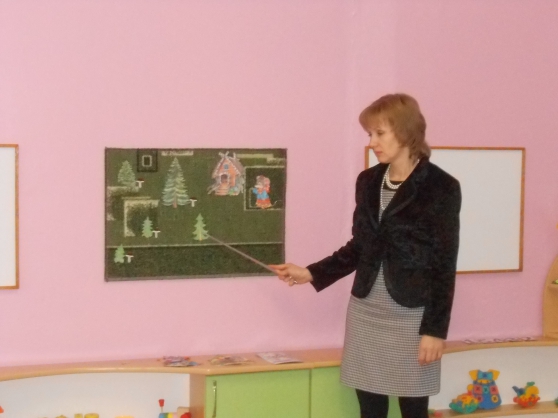 Воспитатель: положите на верхнюю полоску двухполосной карточки 5 елочек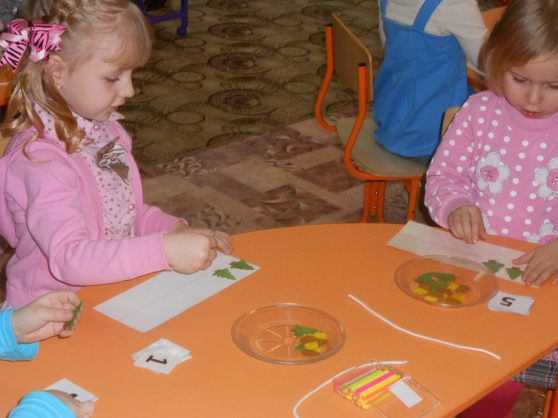 Воспитатель: Рома, сосчитай елочки. Матвей, сосчитай, сколько всего деревьев?А сколько грибочков выросло у елочек?Дети:4Воспитатель: положите на нижнюю полоску 4 грибочкаВоспитатель: Что можно сказать о количестве елочек и грибочков?Дети: елочек больше, чем грибочков.Воспитатель: А что нужно сделать, чтобы грибочков и елочек стало поровну?Дети: нужно добавить еще 1 грибочек.Воспитатель: добавьте 1 грибочек. Что теперь можно сказать о количестве грибочков и елочек?Дети: грибочков и елочек стало поровну.Молодцы, справились с заданием, и мышка зашла в теремок и стала в нем жить. Прискакала к теремку Лягушка-квакушка, остановилась и спрашивает: «Терем-теремок! Кто в тереме живет? » А волшебный голос у теремка ей отвечает: «Теремок откроет свою дверь только тому, кто выполнит мое задание»Задание №2 «Отгадай загадки»Три вершины тут видны,Три угла, три стороны,-Ну, пожалуй, и довольно!-Что ты видишь? -… .(треугольник)-Выложите треугольник из счетных палочек. Сколько вам понадобиться палочек?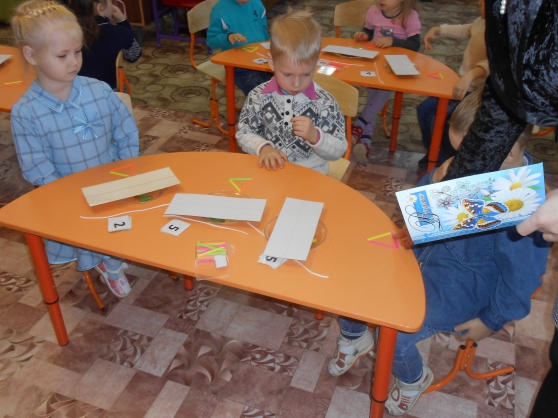 Не овал я и не круг,Треугольнику я друг,Прямоугольнику я брат,Ведь зовут меня (квадрат)-Сколько возьмем палочек, чтобы выложить квадрат? Сколько сторон у квадрата? Сколько у него углов? Чем квадрат отличается от прямоугольника?Нет углов у меня,И похож на блюдце я,На тарелку и на крышку,На кольцо, на колесо.Кто же я такой, друзья? (круг)-У круга есть углы? Попробуйте выложить круг из веревочки.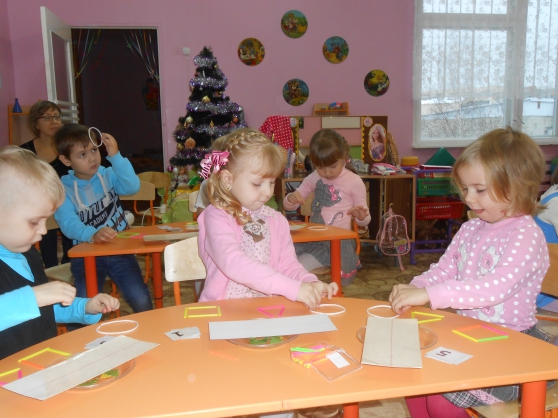 -Молодцы, справились с заданием, и лягушка зашла в теремок. Прибежал к терему Зайчик-побегайчик, остановился и спрашивает: «Терем-теремок! Кто в тереме живет? » А волшебный голос у теремка ему отвечает: «Теремок откроет свою дверь только тому, кто выполнит мое задание»Задание №3 «Зайчик, дети устали, поиграй с ними»Зайцы скачутСкок – скок – скок.На зелёный, на лужокПриседают, слушают, не идёт ли волк?Лапки вверх, лапки вниз,На носочках подтянисьЛапки ставим на бочокНа носочках скок – скок – скокА затем вприсядкуЧтоб согрелись лапки.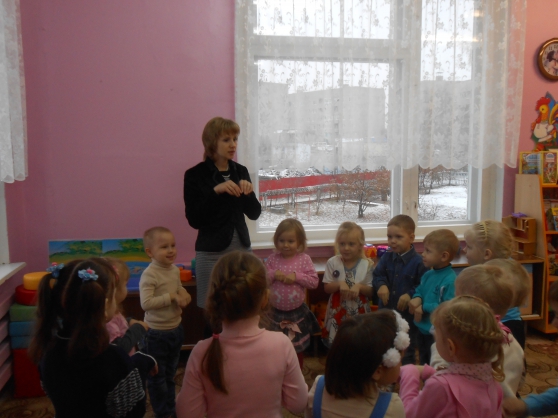 Воспитатель: с зайчиком поиграли, проходите на свои места. Выполнили задание теремка, и зайчик стал в нем жить. Бежит мимо Волчок-серый бочок, остановился и спрашивает: «Терем-теремок! Кто в тереме живет? » А волшебный голос у теремка ему отвечает: «Теремок откроет свою дверь только тому, кто выполнит мое задание»Задание №4 «Найди цифру»Воспитатель: ребята, у вас на столах тарелочки. А в них цифры. Разложите их перед собой по порядку от 1 до 5.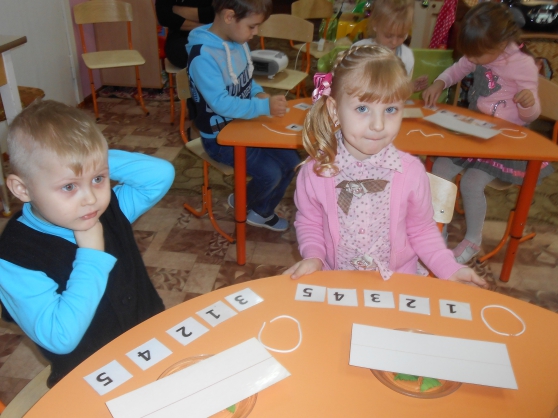 -Давайте покажем цифру, которая указывает, сколько у волка носиков? Какая это цифра?-А теперь покажите цифру, которая указывает, сколько у волка глаз? Какую цифру вы показали? Покажите цифру, которая указывает, сколько зверей уже вошли в теремок. Какая это цифра?-Покажите цифру, которая указывает, сколько лап у волка. Какую цифру вы показали?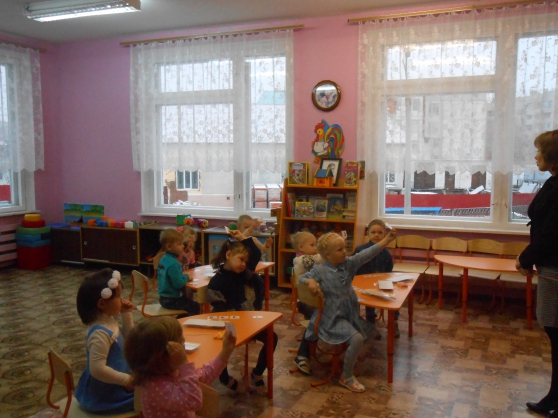 Воспитатель: молодцы, ребята, помогли волку, и он зашел в теремок. Бежит мимо Лисичка-сестричка, увидела теремок, остановилась и спрашивает: «Терем-теремок! Кто в тереме живет? » А волшебный голос у теремка ей отвечает: «Теремок откроет свою дверь только тому, кто выполнит мое задание»Задание №5 «Закончи предложение»Оказывается, лиса не знает части суток. Послушайте, что она говорит: «Светло бывает ночью, а темно днем». Это правильно?Дети: НетВоспитатель:Мы спим ночью, а зарядку делаем… .(утром)Мы завтракаем утром, а обедаем… .(днем)Луна видна ночью, а солнце… .(днем)Мы ужинаем вечером, а спим… .(ночью)Спим ночью, а просыпаемся… .(утром)Молодцы! Помогли лисе.Ребята, сколько всего зверей живет в теремке?Дети : 5Воспитатель: Кто первым пришел к теремку (мышка)Которым по счету пришел волчок? (четвертым)Которым по счету пришел зайчик (лягушка, лиса?Ребята, звери в теремочке дружно живут и любят играть в игру «Что изменилось? »Закрывайте глаза, а звери этим временем поменяются местами. А когда вы откроете глаза, то должны угадать, что же изменилось. (игра повторяется 3 раза)Молодцы, ребята! Со всеми заданиями справились. Давайте вспомним, что же это были за задания, чем мы с вами сегодня занимались? Мне очень понравилось, как вы работали на занятии. Были активными, дружным